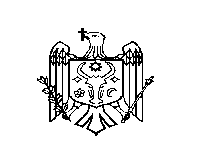 DECIZIE nr. 2/13din 08 mai 2020 Cu privire la situația epidemiologică prin COVID 19 în raionul Ștefan VodăÎn scopul informării corecte a populației și sporirii măsurilor de precauție în răspândirea pandemiei cu virusul Covid-19;.În baza art. 43 alin. (2) şi art. 46 din Legea nr. 436 – XVI din 28 decembrie 2006 privind administraţia publică locală, Consiliul raional Ştefan Vodă DECIDE:1. Se ia act de rapoartele prezentate de dl Valeriu Boian, șef al Serviciului Supraveghere Sănătate Publică Ștefan Vodă, dl Anatolie Balanețchi, director al IMSP Spitalul raional  Ștefan Vodă și dnei Mariana Haret, șef al IMSP Centrul de sănătate Ștefan Vodă, cu privire la situația epidemiologică prin COVID-19 în raionul Ștefan Vodă și nivelul de pregătire a Instituțiilor medico-sanitare publice din teritoriu, în lupta cu epidemia.2. În baza situației de răspândire a epidemiei prin COVID-19 în localitățile raionului, se consideră drept primordial monitorizarea și soluționarea problemelor de sănătate a populației,  în mod deosebit a persoanelor vârstnice și din păturile social vulnerabile, femeilor gravide și copiilor.3. Se deleagă dreptul dlui Vasile Maxim, președinte al raionului (președinte al Comisiei situații excepționale a raionului Ștefan Vodă), să administreze fondul de rezervă disponibil pentru anul 2020, în dependență de situația creată și măsurile de intervenție urgență, să distribuie mijloacele financiare prin emiterea dispoziției, cu ulterioara aprobare la ședința imediat următoare a Consiliului raional Ștefan Vodă.4. Pentru ședința imediat următoare a Consiliului raional Ștefan Vodă, va fi propus spre examinare subiectul cu privire la derularea situației epidemiologice cu COVID-19 în raion.5. Controlul executării prezentei decizii se atribuie dlui Vasile Maxim, președinte al raionului Ștefan Vodă.6. Prezenta decizie se aduce la cunoştinţă:Oficiului teritorial Căuşeni al Cancelariei de Stat;IMSP Spitalul raional Ștefan Vodă;IMSP Centrul de sănătate Ștefan Vodă;Persoanelor nominalizate;Prin publicare pe pagina web a Consiliului raional Ştefan Vodă.   Preşedintele şedinţei                                                                                 Valeria CaușneanContrasemnează:   Secretarul Consiliului raional                                                                   Ion ŢurcanREPUBLICAMOLDOVACONSILIUL RAIONAL ŞTEFAN VODĂ